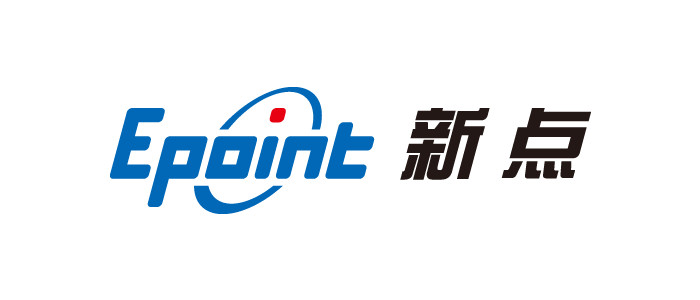 专家系统招标代理操作手册系统使用环境建议使用Windows XP Professional、window7旗舰版（官网下载正版安装）ie浏览器（10以上版本）招标代理新增项目申请专家登录交易平台招标代理已经在业务系统注册了账号，完成了信息的录入，并且中心已经审核通过。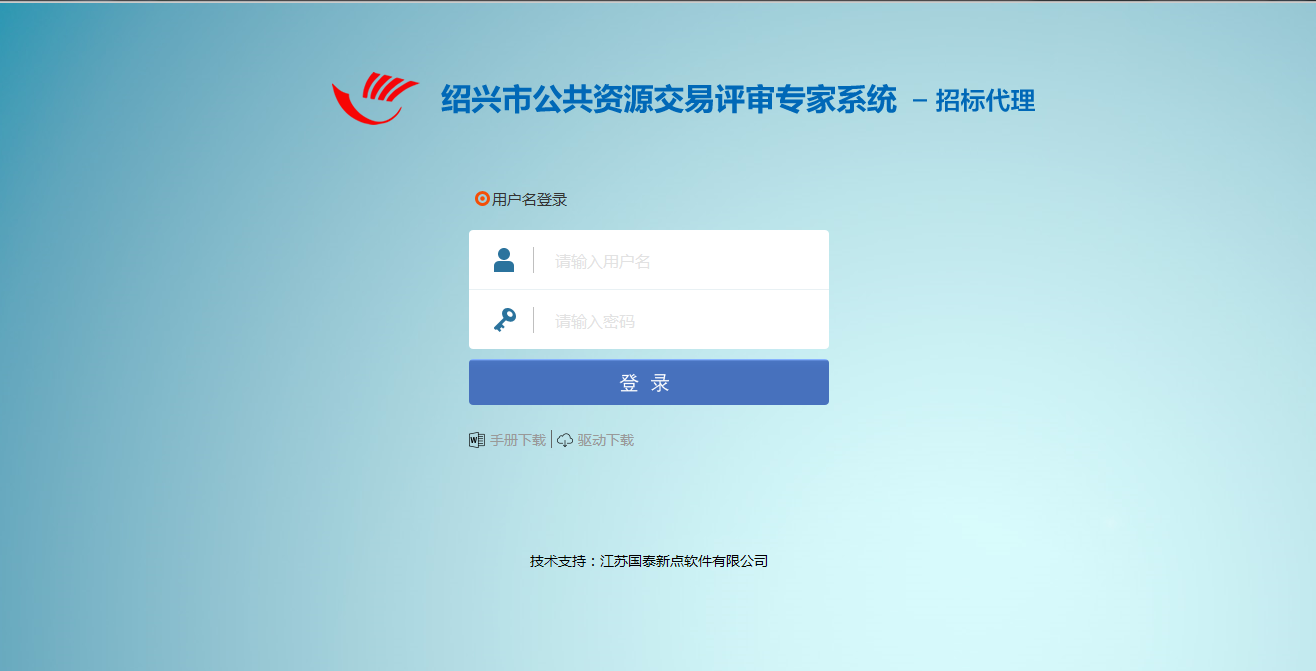 2、成功登录后，可以进入投标交易平台，如下图：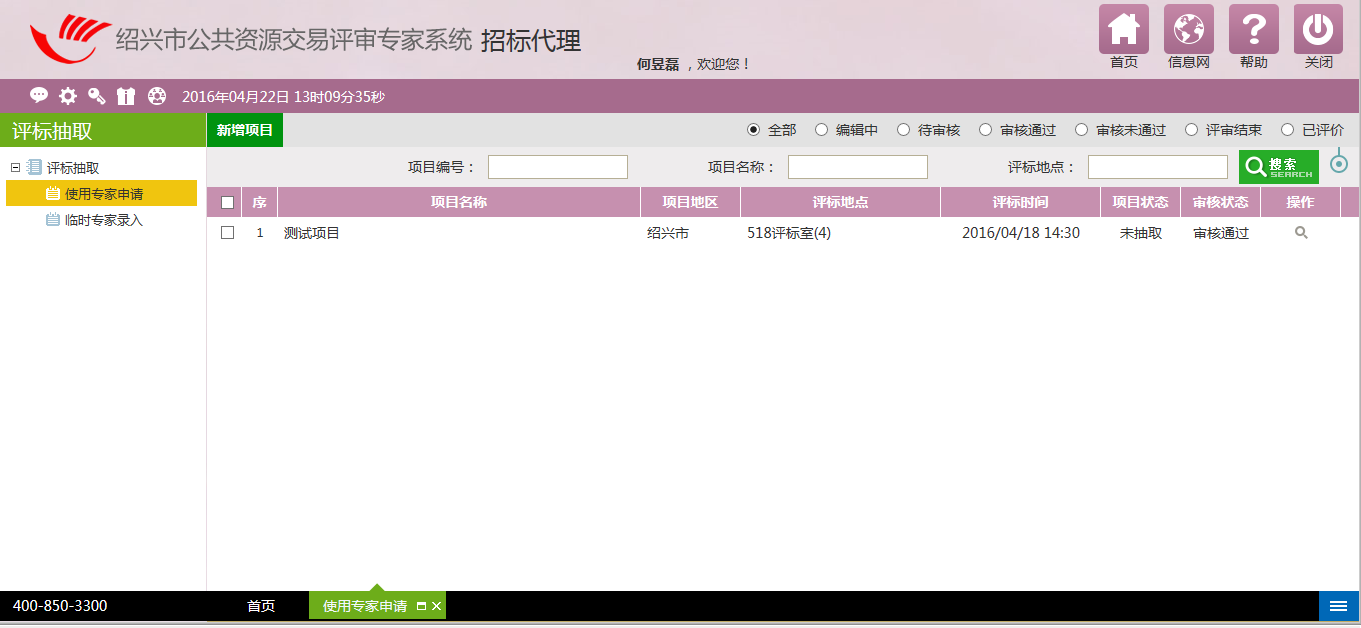 新增项目项目注册操作步骤：1、点击“使用专家申请”菜单，进入项目列表页面。如下图：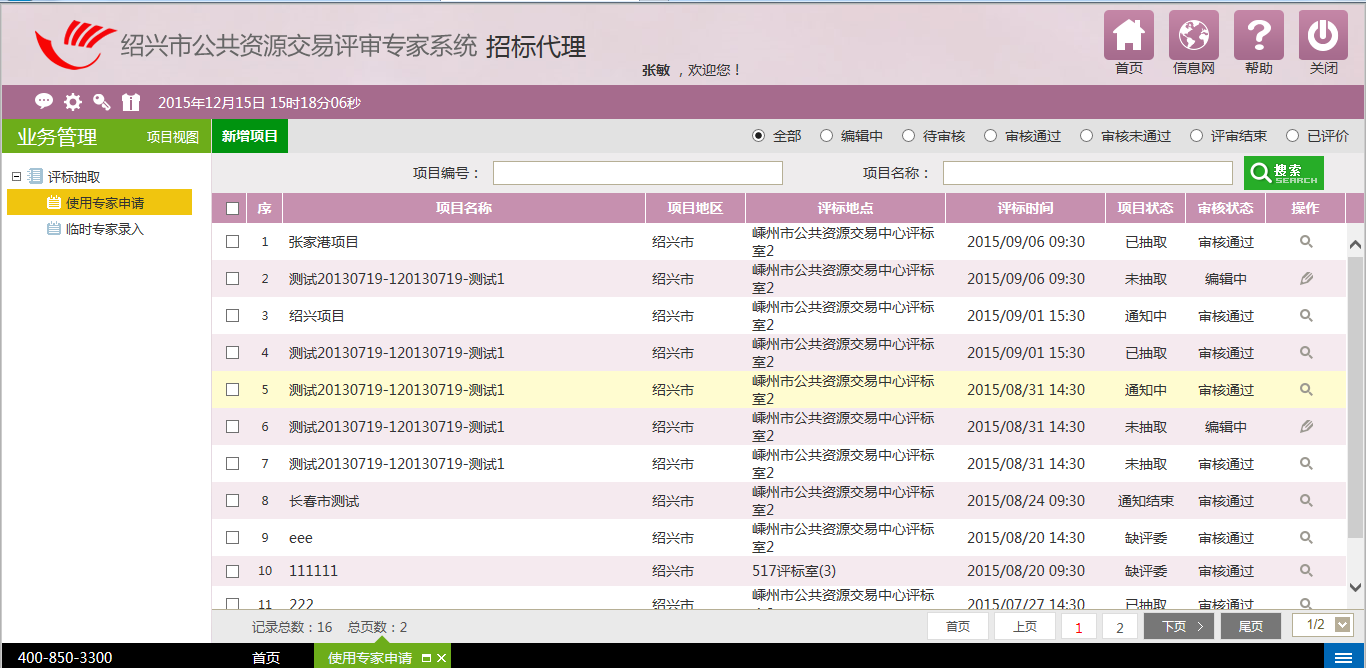 2、点击“新增项目”按钮，进入“新增项目信息”页面。如下图：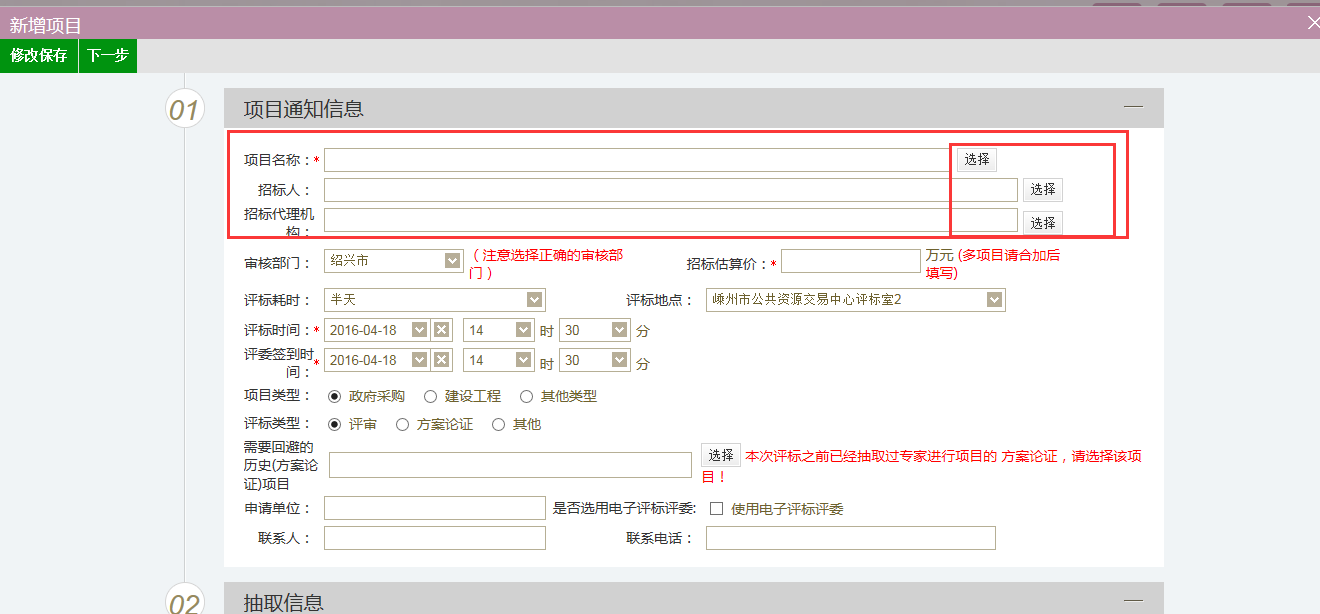 填写页面上的信息。项目信息填写基本功能：项目抽取专家操作步骤：进入到新增项目界面。如下图：这里包括四个大块：项目通知信息、抽取信息、回避信息、专业信息按实际情况别分填写完整。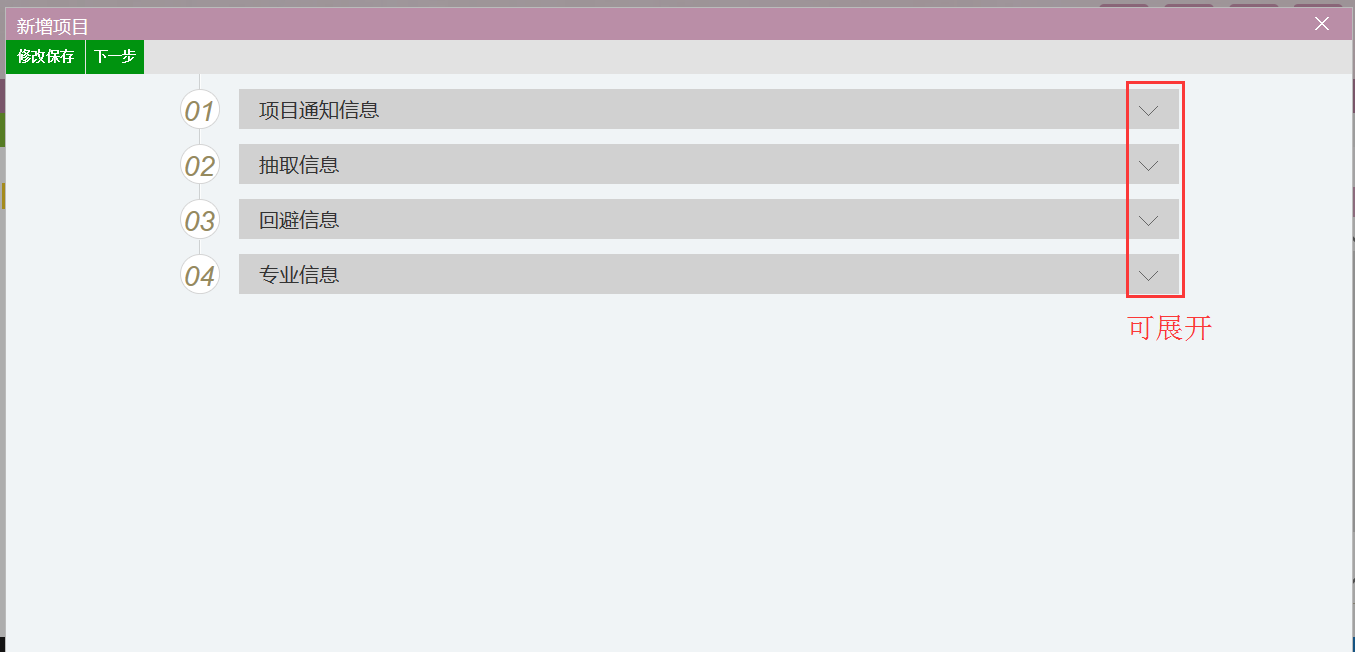 项目通知信息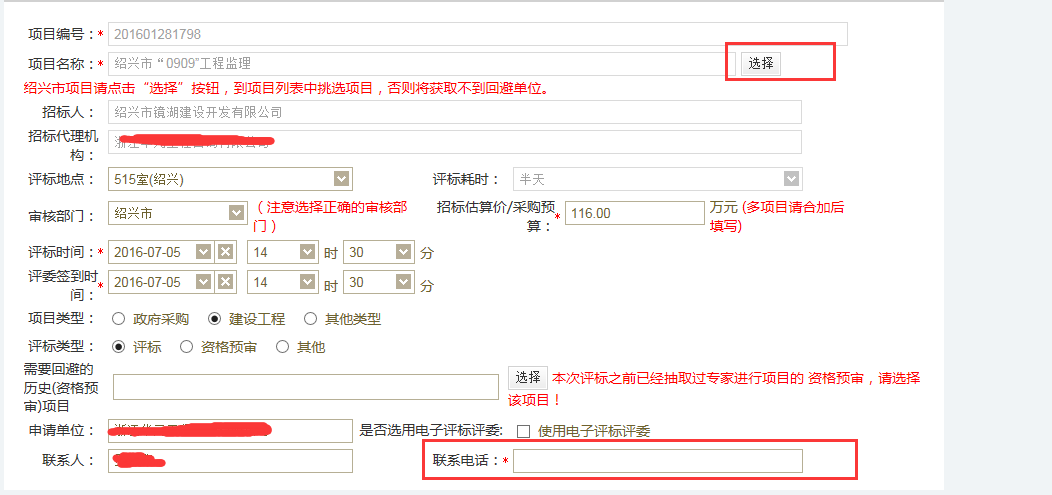 点击选择，挑选项目完毕，核对项目信息，（如果资格预审项目需要挑选历史回避单位）填写好联系电话即可。抽取信息如果项目使用到其他库专家/业主推荐专家，那么使用其他库专家/业主推荐专家理由一定要编辑输入。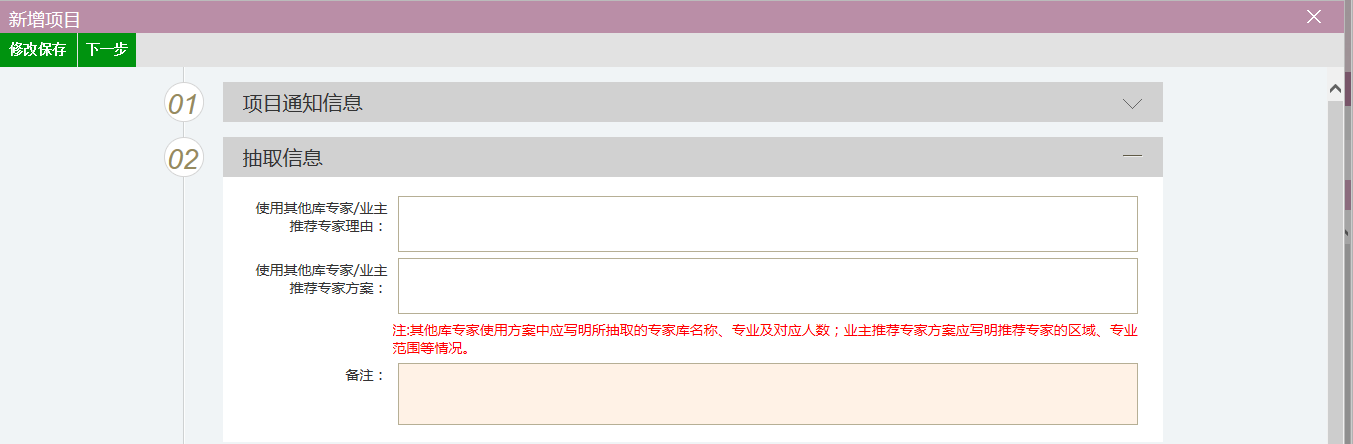 回避信息回避信息包括回避单位设置和回避专家设置操作步骤：（设置回避单位）设置回避单位，点击“设置回避单位”按钮，进入到下图的界面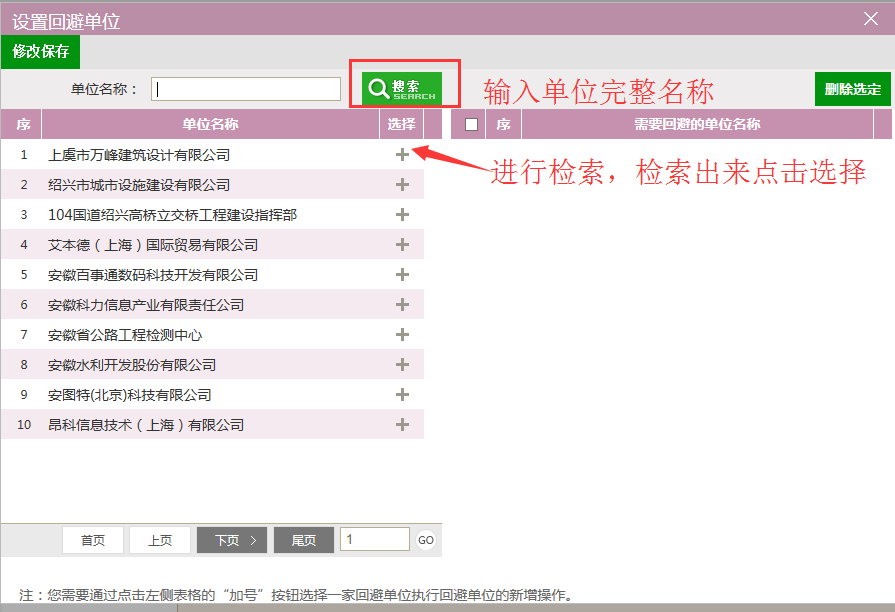 如果单位选择错误，可以选中单位，点击“删除选定”按钮删除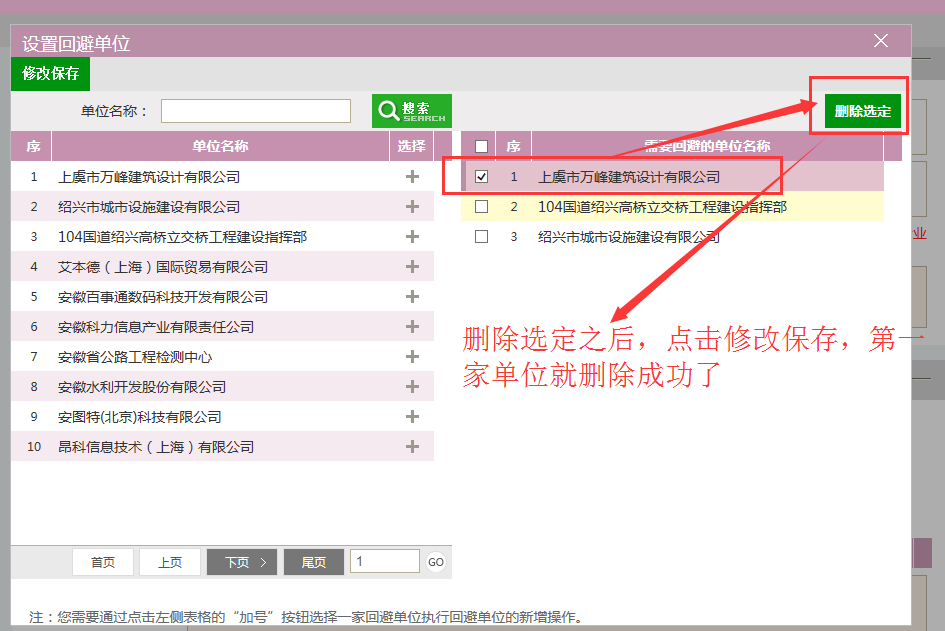 操作步骤：（设置回避专家）回避专家设置：项目需要回避的专家，我们分别进行姓名全称搜索，搜索一个选择一个，进行一一添加1、点击回避专家设置按钮，进入到下图界面：分别检索专家，然后选择，专家就会被列到右边，点击“修改保存”按钮，进行保存。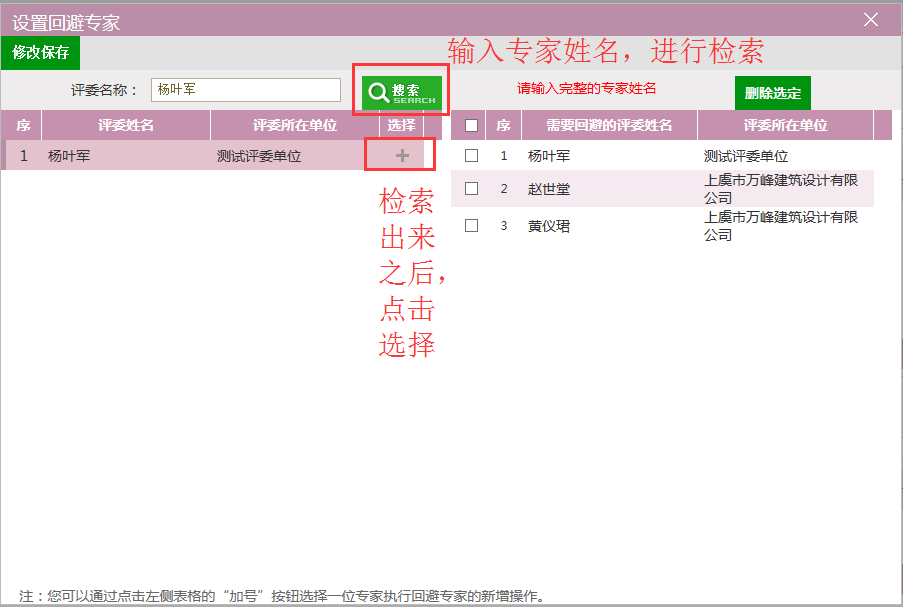 2、如果专家选择错误，可以选中专家，点击“删除选定”按钮删除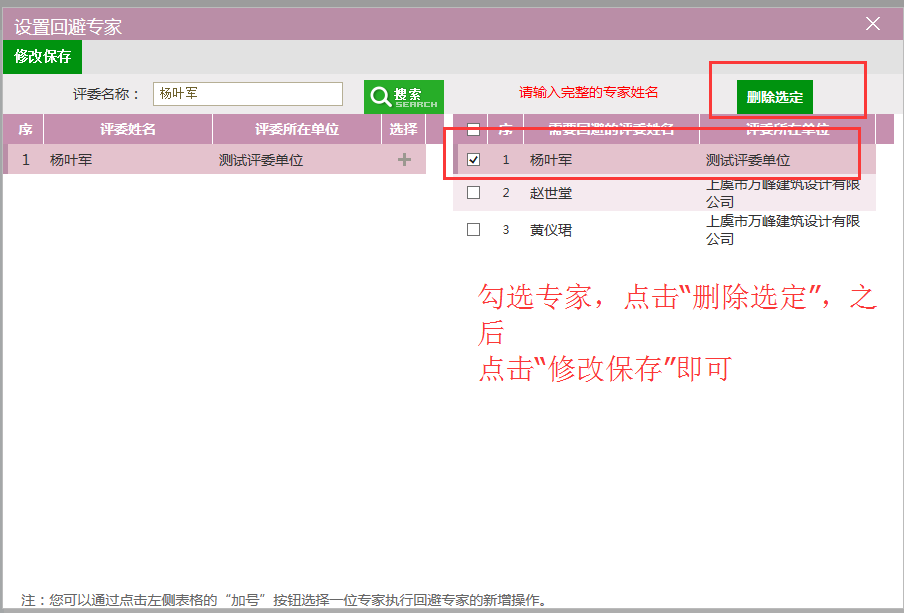 专家回避原因必须按实填写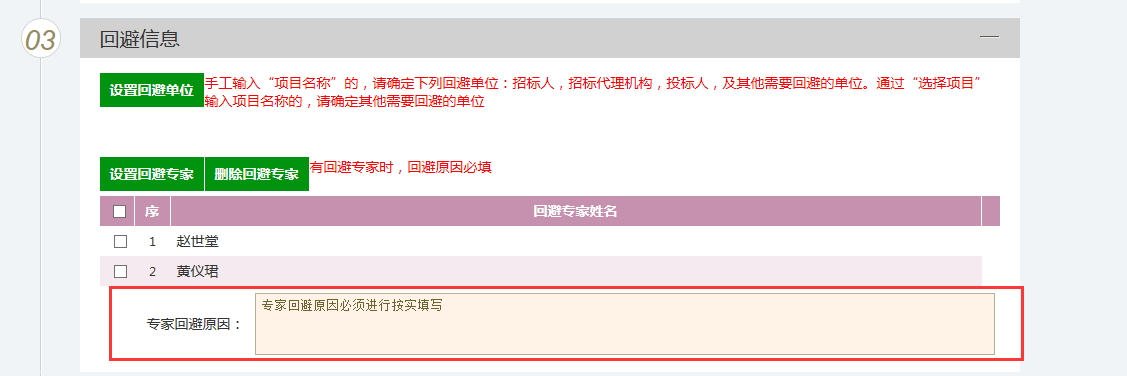 专业信息点击“添加专业”进入专业添加的界面，如下图： 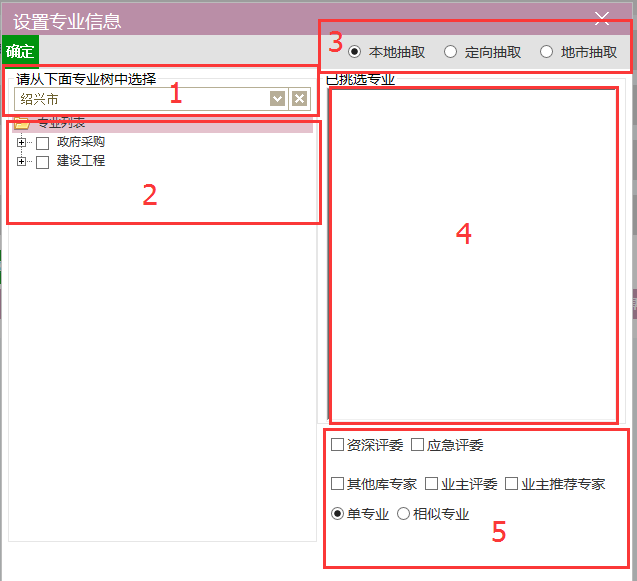 抽取辖区：默认是绍兴市。评标专业：选择相应的评标专业。4、专业列表：挑选的专业在这个模块进行罗列。5、评委属性：注意“其他分库专家、业主评委、主业推荐专家”这里勾选之后，抽取信息板块（使用其他库专家/业主推荐专家理由）一定要编辑输入；待项目审核通过之后，我们需要到“临时专家录入”菜单进行“库外专家”录入。 专业选择完毕，我们点击左上方“确定”按钮，进入到我们这个界面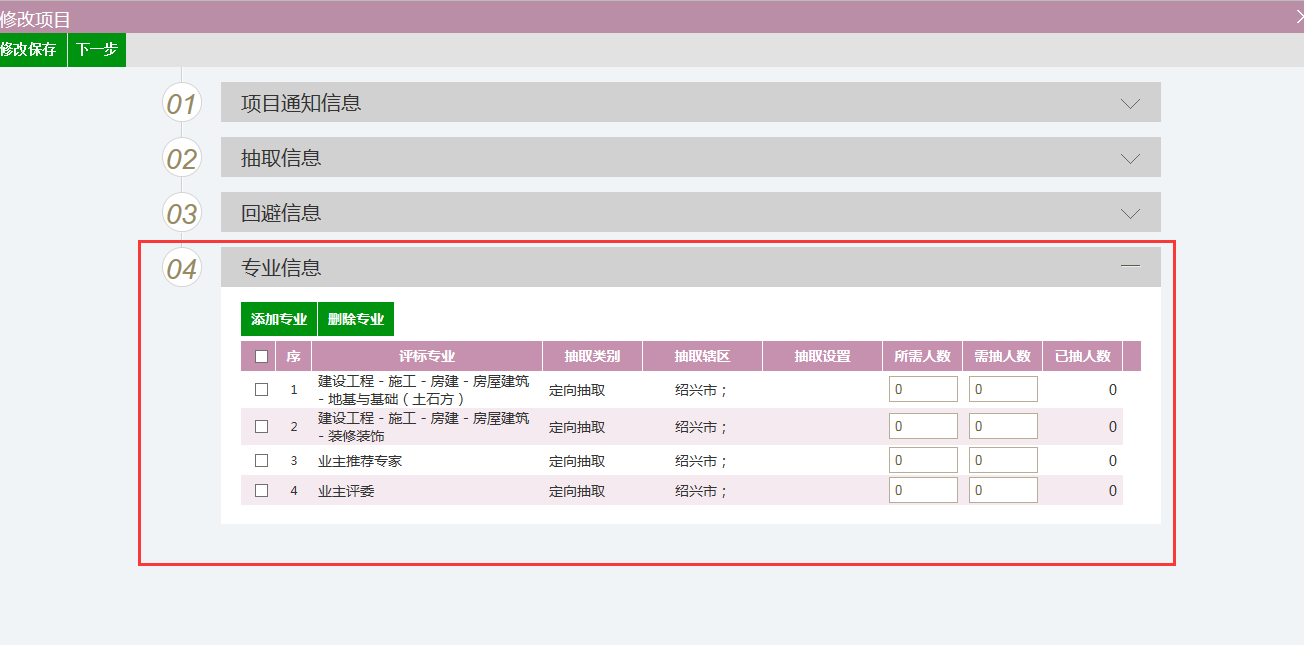 我们需要把每个专业所需评委人数录进入，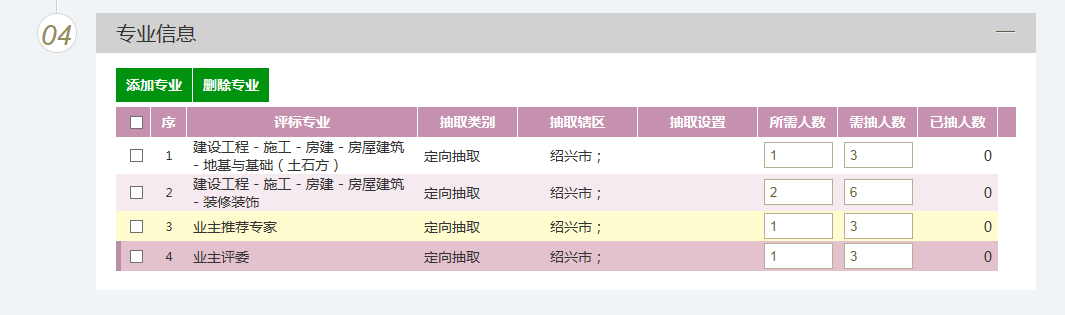 点击“修改保存”那么我这个项目就新增完毕；此时项目处于“编辑中”状态，如果有需要修改的信息还可以从项目列表中进入修改。确定无误之后，可以点击“下一步”按钮，进入下图，点击“提交备案”直接提交到中心审核。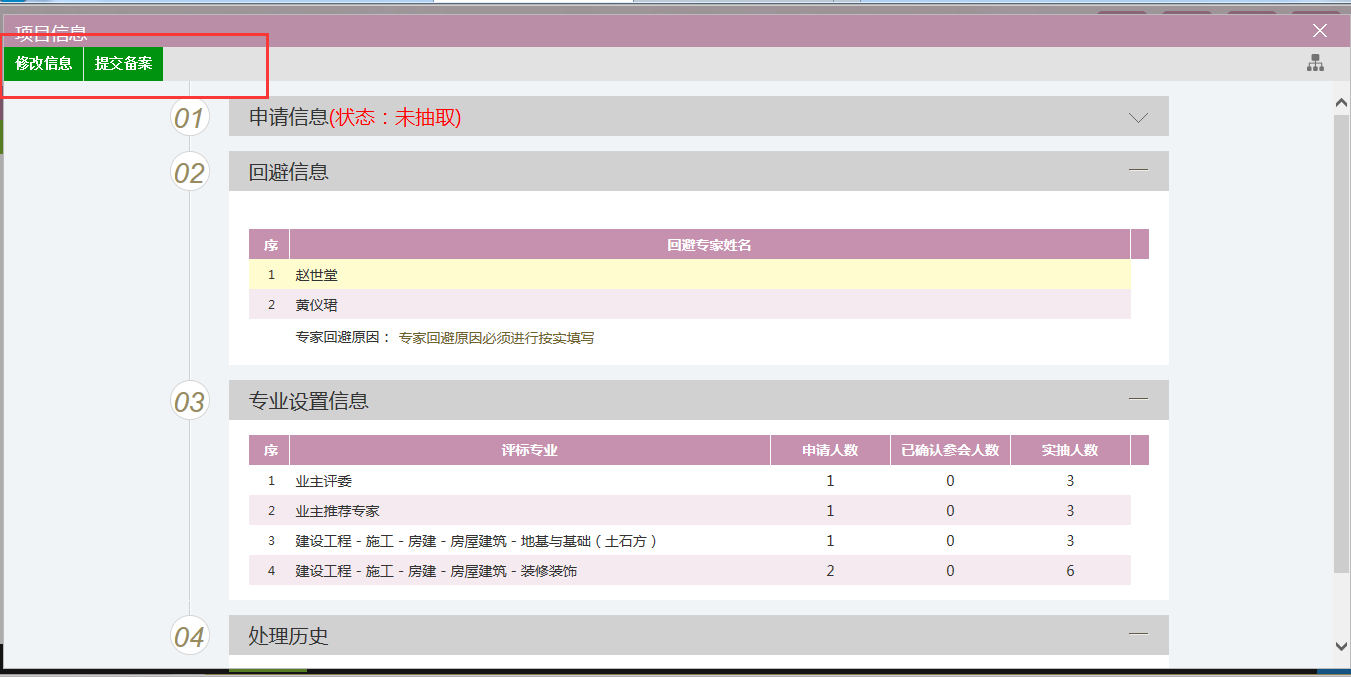 项目进入待审核状态，只有对项目进行查看权限。临时专家录入如果在新增项目，选择专业过程中，需要到“业主评委，业主推荐专家”，那么我们等待项目审核通过之后，需要进行“临时专家录入”参见下图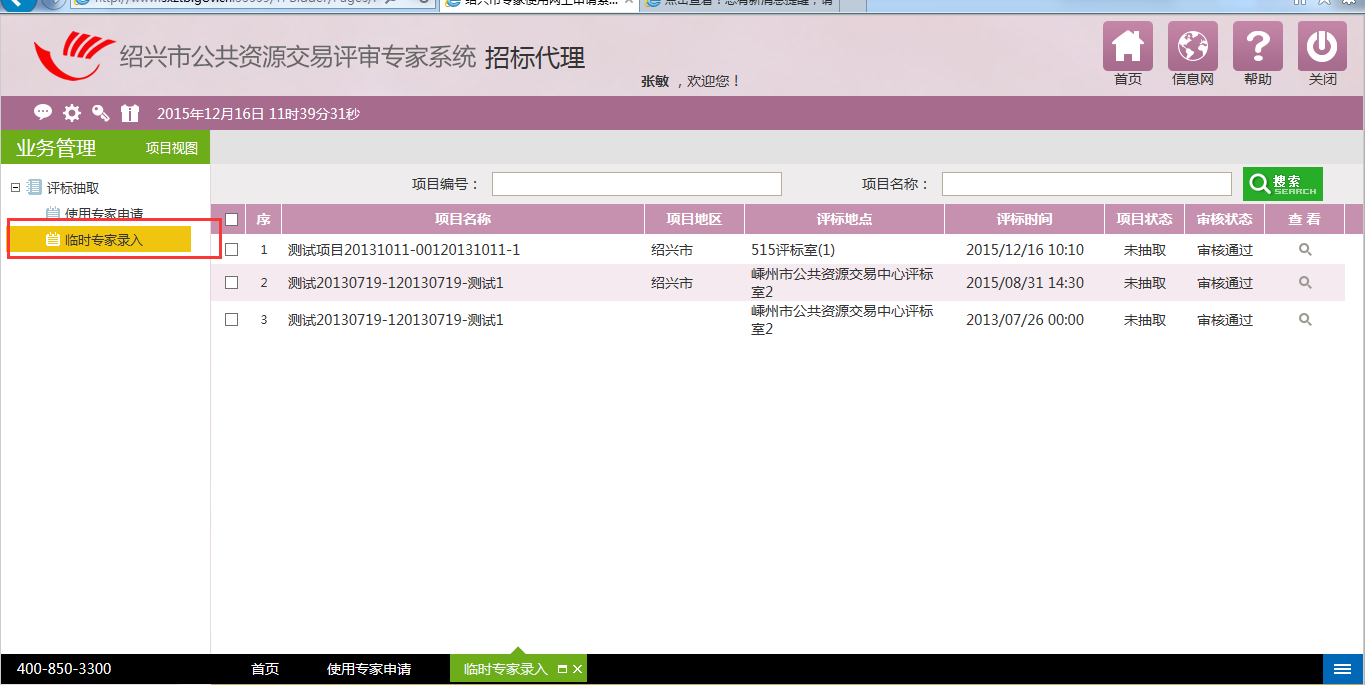 点击“评标抽取—临时专家录入”挑选我们自己的项目进入，如下图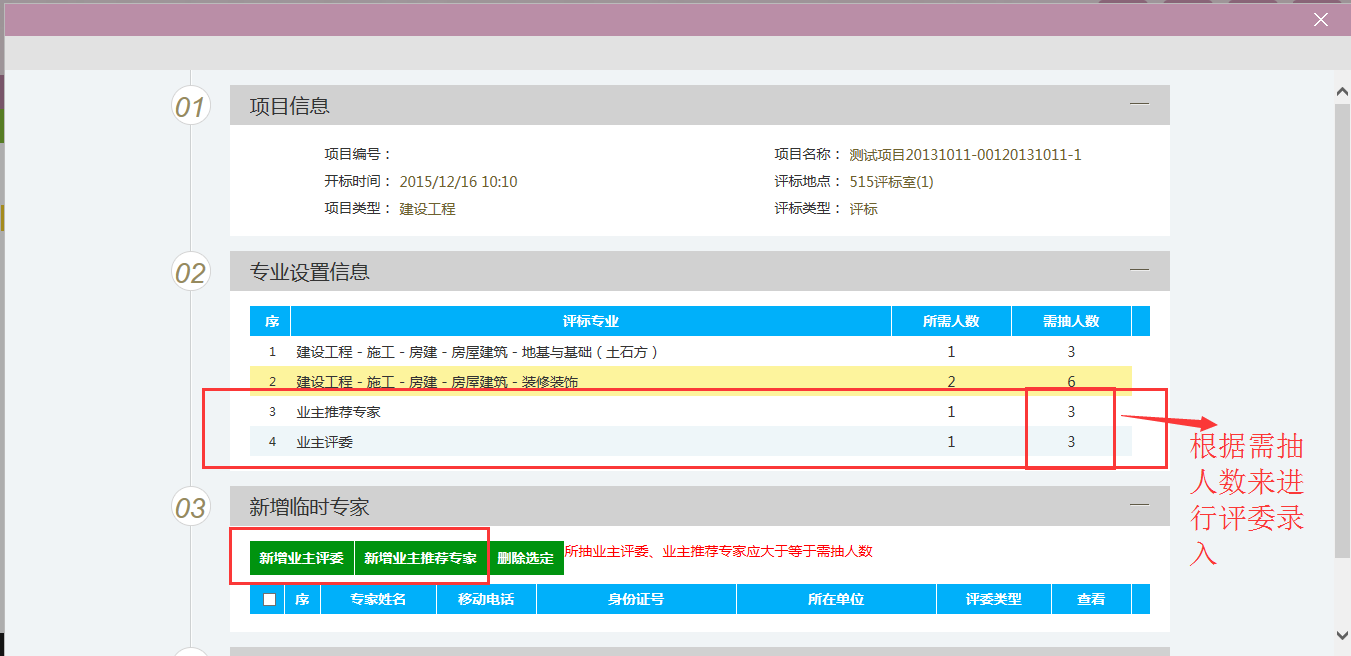    点击“新增业主评委”打印专家使用申请表审核通过的项目，我们需要打印专家使用申请表，如下图：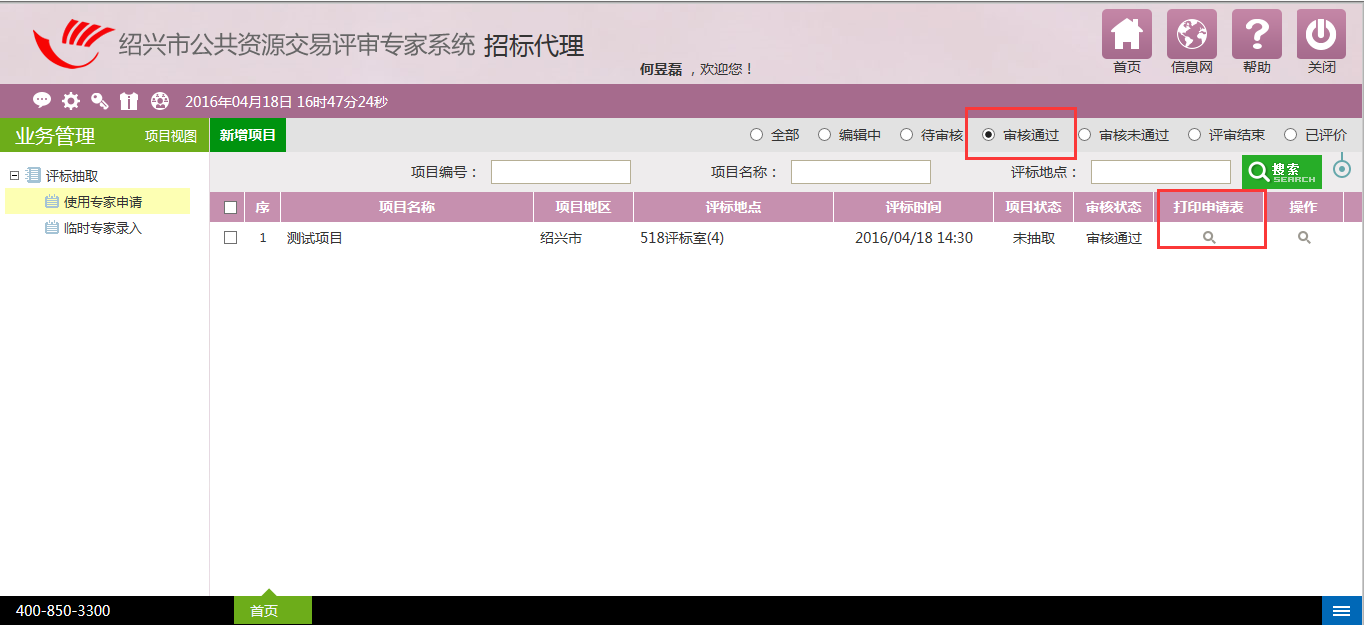      点击“打印申请表”之后，进入到预览界面，如下图：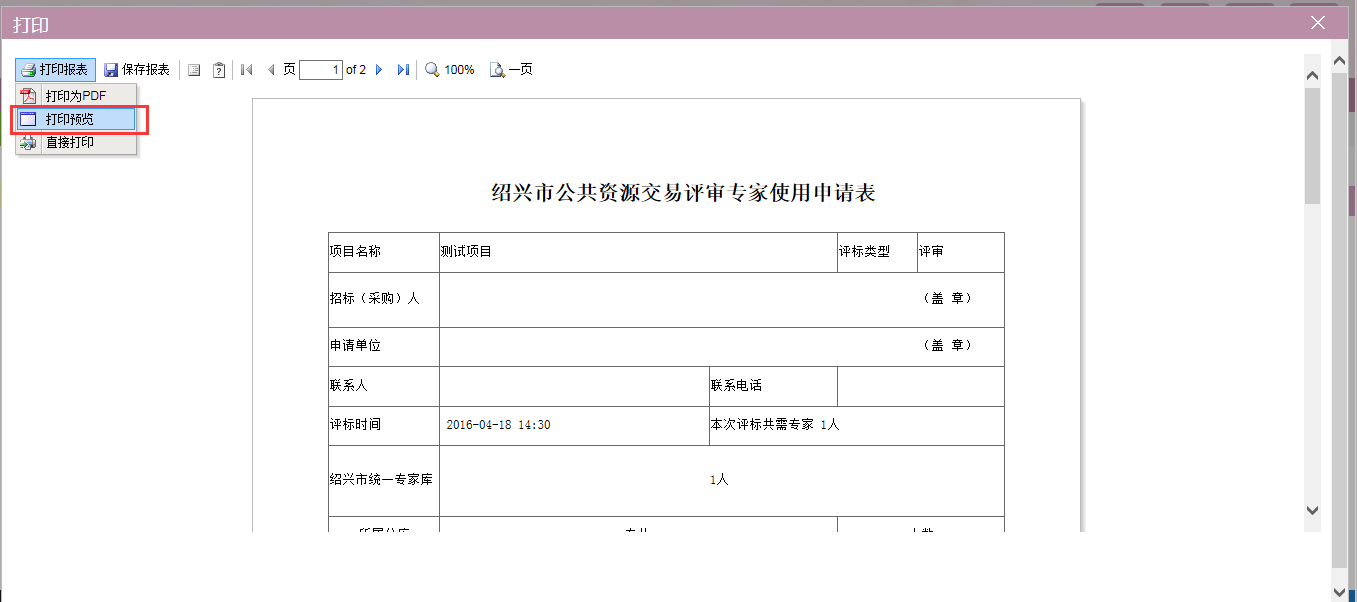 打印预览，然后打印即可。专家评价邀请招标的建设项目，需要招标代理在系统中进行专家评价。点击“新增评价”到评价页面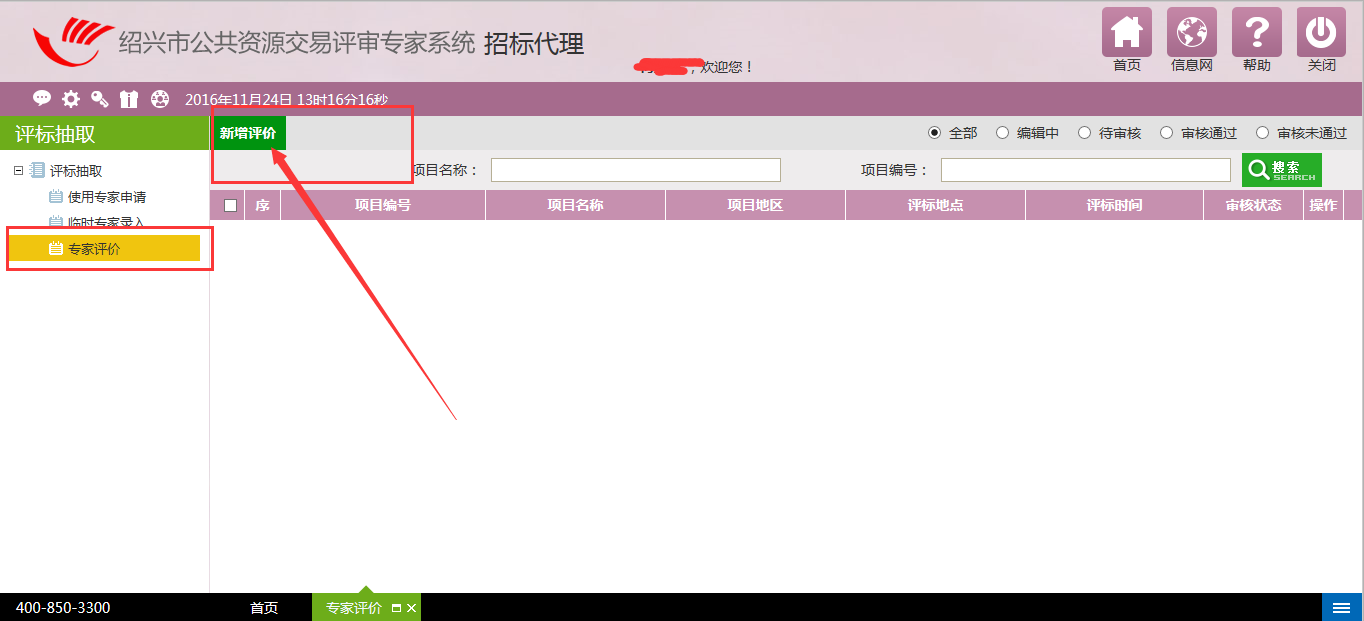     挑选所需评价的项目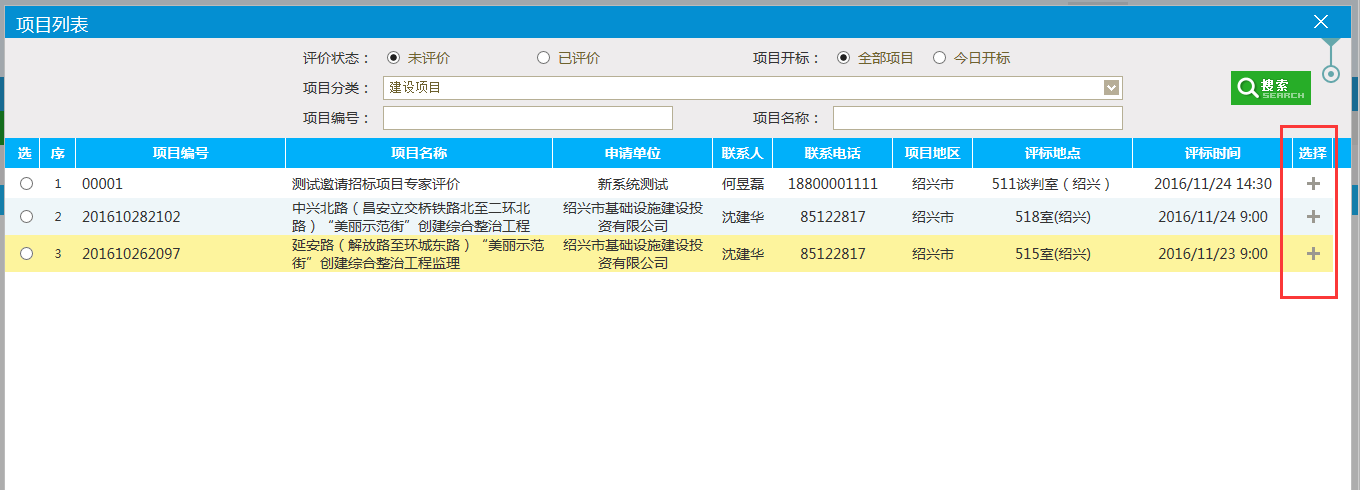    选择项目之后，进行评委打分，然后点击“下一步”提交审核。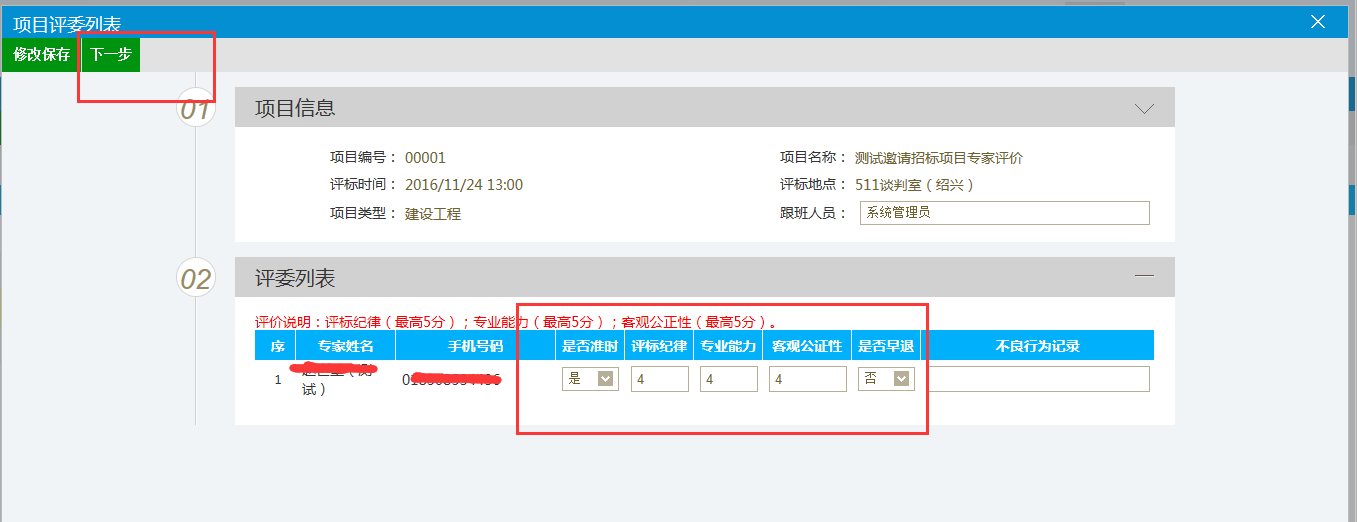    提交审核之后，确认选择审核处理人，即可。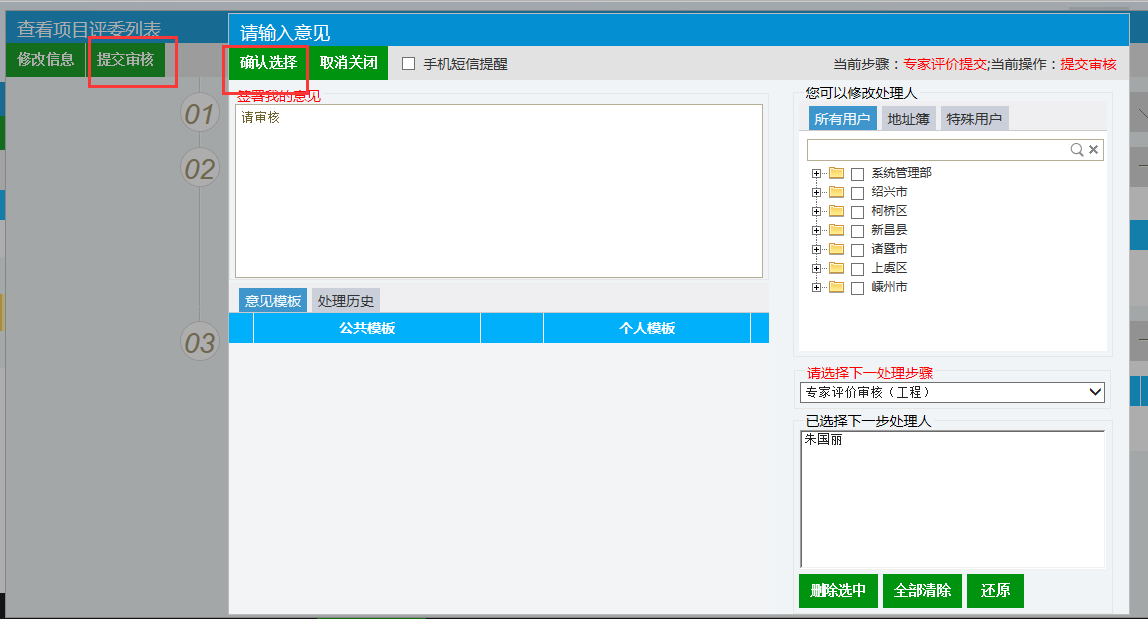 